Centar za odgoj i obrazovanje Čakovec                                                                        šk.god. 2020/2021.Predmet:                                             Tjelesna i zdravstvena kulturaNastavna tema: igra s loptom                                                                                                               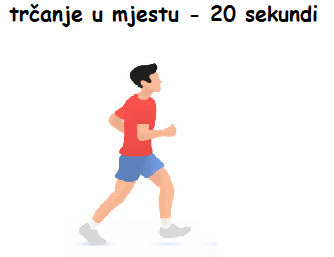 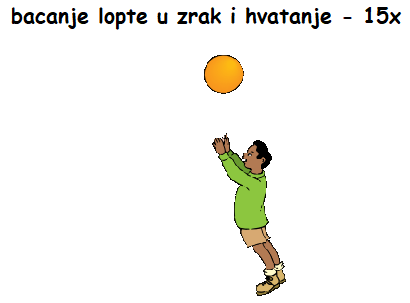 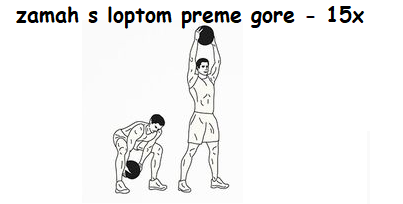 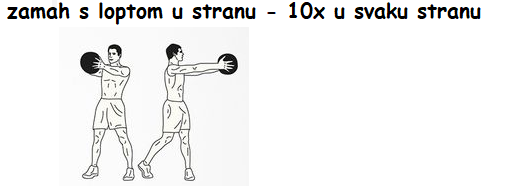 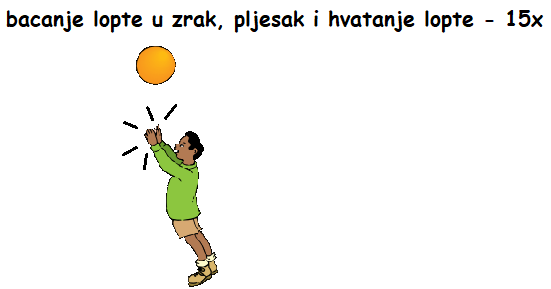 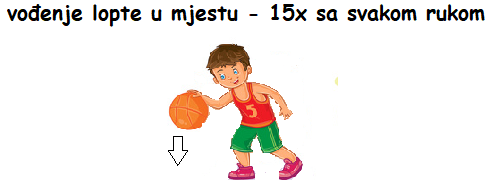     7.   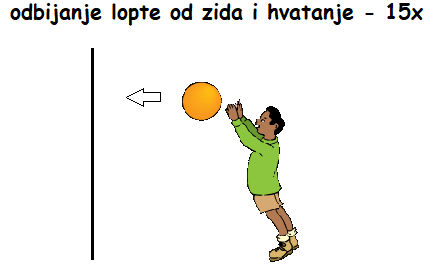    Relaksacija- otresi ruke i noge te duboko udahni 10x.